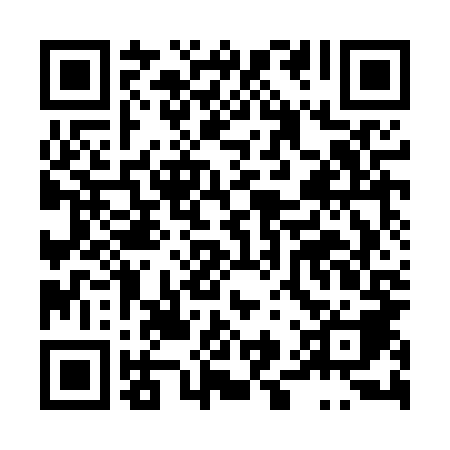 Ramadan times for Dzialosze, PolandMon 11 Mar 2024 - Wed 10 Apr 2024High Latitude Method: Angle Based RulePrayer Calculation Method: Muslim World LeagueAsar Calculation Method: HanafiPrayer times provided by https://www.salahtimes.comDateDayFajrSuhurSunriseDhuhrAsrIftarMaghribIsha11Mon4:214:216:1211:593:535:485:487:3312Tue4:184:186:0911:593:545:505:507:3413Wed4:164:166:0711:593:555:515:517:3614Thu4:134:136:0511:583:575:535:537:3815Fri4:114:116:0311:583:585:555:557:4016Sat4:084:086:0011:584:005:565:567:4217Sun4:064:065:5811:584:015:585:587:4418Mon4:034:035:5611:574:026:006:007:4619Tue4:014:015:5411:574:046:016:017:4820Wed3:583:585:5111:574:056:036:037:5021Thu3:563:565:4911:564:066:056:057:5122Fri3:533:535:4711:564:086:076:077:5323Sat3:503:505:4511:564:096:086:087:5524Sun3:483:485:4211:564:106:106:107:5725Mon3:453:455:4011:554:126:126:127:5926Tue3:433:435:3811:554:136:136:138:0127Wed3:403:405:3511:554:146:156:158:0428Thu3:373:375:3311:544:156:176:178:0629Fri3:343:345:3111:544:176:186:188:0830Sat3:323:325:2911:544:186:206:208:1031Sun4:294:296:2612:535:197:227:229:121Mon4:264:266:2412:535:207:237:239:142Tue4:234:236:2212:535:227:257:259:163Wed4:204:206:2012:535:237:267:269:184Thu4:184:186:1712:525:247:287:289:215Fri4:154:156:1512:525:257:307:309:236Sat4:124:126:1312:525:267:317:319:257Sun4:094:096:1112:515:277:337:339:278Mon4:064:066:0912:515:297:357:359:309Tue4:034:036:0612:515:307:367:369:3210Wed4:004:006:0412:515:317:387:389:34